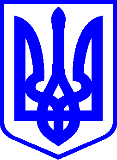 КИЇВСЬКА МІСЬКА РАДАІІ СЕСІЯ ІХ СКЛИКАННЯРІШЕННЯ____________№_______________	                                                   ПРОЄКТПро зміну типу та найменування деяких закладів загальної середньої освіти Подільського району міста Києва Відповідно до статті 90 Цивільного кодексу України, пунктів 30, 31 частини першої статті 26 Закону України «Про місцеве самоврядування в Україні», законів України «Про освіту», «Про повну загальну середню освіту», постанови Кабінету Міністрів України від 11 жовтня 2021 року № 1062 «Про затвердження Положення про ліцей», рішень Київської міської ради від 
02 грудня 2010 року № 284/5096 «Про питання комунальної власності територіальної громади міста Києва», від 15 березня 2012 року № 209/7546 «Про делегування повноважень виконавчому органу Київської міської ради (Київській міській державній адміністрації) та районним в місті Києві державним адміністраціям у сфері освіти», з метою забезпечення потреб мешканців Подільського району міста Києва у здобутті загальної середньої освіти та приведення типів і найменувань закладів освіти у відповідність до вимог законодавства, Київська міська радаВИРІШИЛА:1. Змінити тип та найменування закладів загальної середньої освіти Подільського району міста Києва:1.1. Загальноосвітнього навчального закладу І-ІІІ ступенів «Середня загальноосвітня школа № 6» Подільського району м. Києва (ідентифікаційний код 22880763) на Ліцей № 6 Подільського району м. Києва.1.2. Загальноосвітнього навчального закладу І-ІІІ ступенів «Середня загальноосвітня школа № 93» Подільського району м. Києва (ідентифікаційний код 22881834) на Ліцей № 93 Подільського району м. Києва.1.3. Загальноосвітнього навчального закладу І-ІІІ ступенів «Середня загальноосвітня школа № 242» Подільського району м. Києва (ідентифікаційний код 22880929) на Ліцей № 242 Подільського району м. Києва.2. Закладам загальної середньої освіти, зазначеним у пункті 1 цього рішення, забезпечити здобуття профільної середньої освіти, базової середньої освіти та здобуття початкової освіти.3. Віднести заклади загальної середньої освіти, зазначені в пункті 1 цього рішення, до сфери управління Подільської районної в місті Києві державної адміністрації.4. Подільській районній в місті Києві державній адміністрації здійснити організаційно-правові заходи та затвердити зміни до статутів закладів загальної середньої освіти, зазначених у пункті 1 цього рішення.5. Оприлюднити це рішення в установленому порядку.6. Контроль за виконанням цього рішення покласти на постійну комісію Київської міської ради з питань освіти і науки, молоді та спорту.Київський міський голова 		        			Віталій КЛИЧКОПОДАННЯ:Директор Департаменту освіти і наукиОлена ФІДАНЯННачальник управління персоналу та правового забезпеченняЛариса БІБАПОДАННЯ:Директор Департаменту освіти і наукиОлена ФІДАНЯННачальник управління персоналу та правового забезпеченняЛариса БІБАПОГОДЖЕНО:Заступник голови Валентин МОНДРИЇВСЬКИЙПостійна комісія Київської міської ради з питань освіти і науки, молоді та спортуГолова СекретарВадим ВАСИЛЬЧУК Олександр СУПРУНПостійна комісія Київської міської ради з питань власності та регуляторної політикиГоловаСекретарМихайло ПРИСЯЖНЮКСергій АРТЕМЕНКОНачальник управління правового забезпечення діяльності Київської міської ради  Валентина ПОЛОЖИШНИК